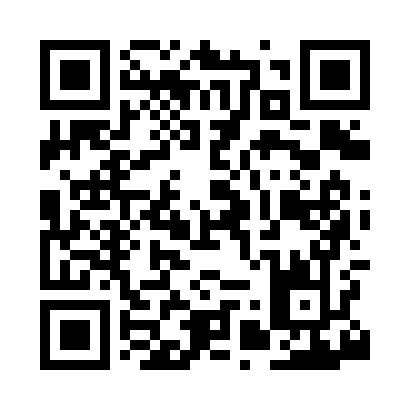 Prayer times for Grayridge, Missouri, USAMon 1 Jul 2024 - Wed 31 Jul 2024High Latitude Method: Angle Based RulePrayer Calculation Method: Islamic Society of North AmericaAsar Calculation Method: ShafiPrayer times provided by https://www.salahtimes.comDateDayFajrSunriseDhuhrAsrMaghribIsha1Mon4:155:441:034:558:229:512Tue4:155:441:034:558:229:513Wed4:165:451:044:558:229:514Thu4:175:461:044:558:229:505Fri4:175:461:044:558:229:506Sat4:185:471:044:558:219:507Sun4:195:471:044:568:219:498Mon4:205:481:044:568:219:499Tue4:215:481:044:568:209:4810Wed4:215:491:054:568:209:4811Thu4:225:501:054:568:209:4712Fri4:235:501:054:568:199:4613Sat4:245:511:054:568:199:4614Sun4:255:521:054:568:189:4515Mon4:265:521:054:568:189:4416Tue4:275:531:054:568:179:4317Wed4:285:541:054:568:179:4318Thu4:295:541:054:568:169:4219Fri4:305:551:064:568:169:4120Sat4:315:561:064:568:159:4021Sun4:325:571:064:568:149:3922Mon4:335:571:064:568:149:3823Tue4:345:581:064:568:139:3724Wed4:355:591:064:568:129:3625Thu4:366:001:064:558:119:3526Fri4:376:001:064:558:119:3427Sat4:386:011:064:558:109:3328Sun4:396:021:064:558:099:3229Mon4:406:031:064:558:089:3030Tue4:416:041:064:548:079:2931Wed4:426:041:054:548:069:28